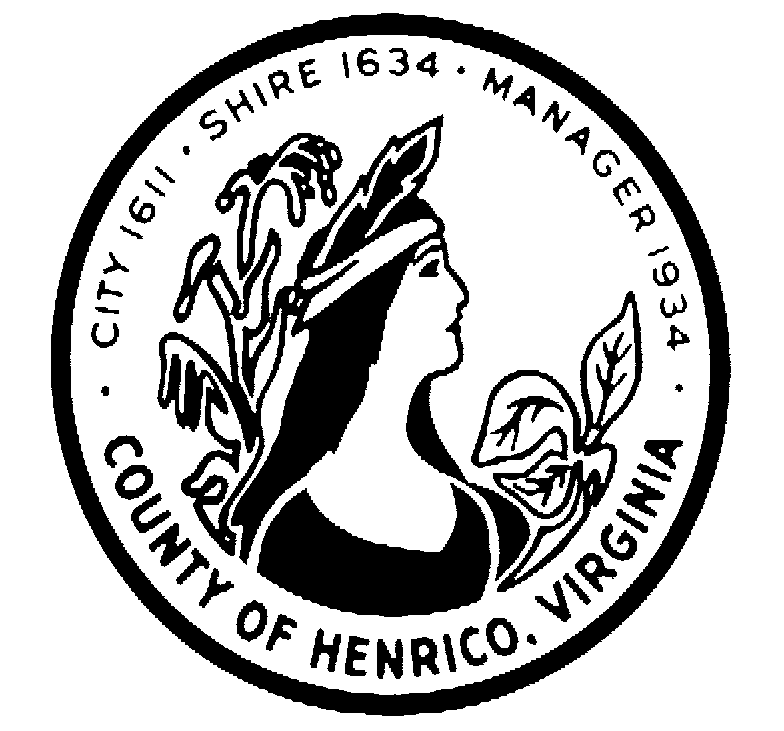 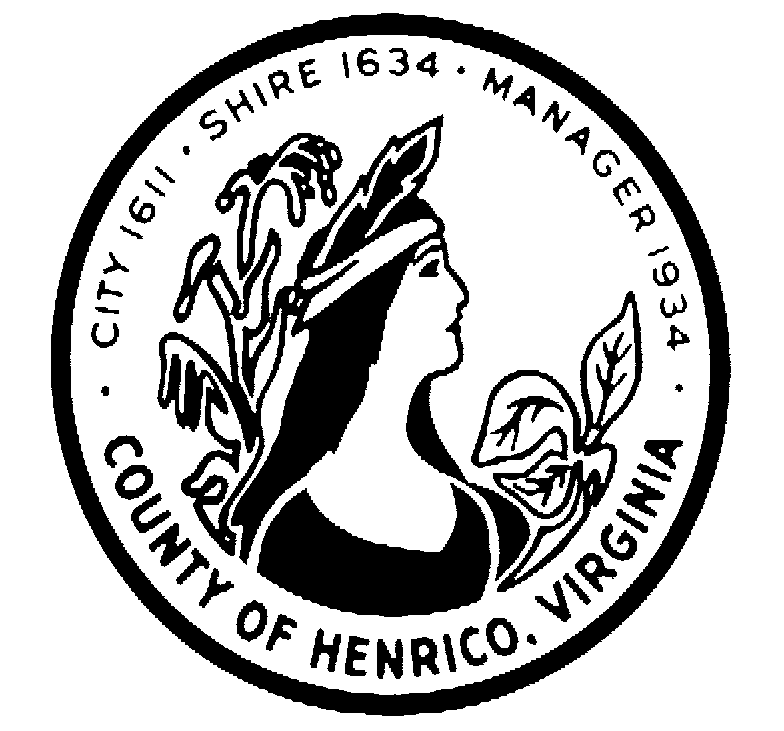 November 9, 2015ADDENDUM NO. 1Request for Proposal: #15-1059-9EFSubject: 	Annual Contract for Preventive Maintenance and Repairs for The Electrical Distribution System Gentlemen/Ladies:Please make the following changes, corrections, additions or deletions to the above referenced Request for Proposal:This RFP and any addenda are available on the County of Henrico Purchasing website at http://www.henrico.us/purchasing.To download the (IFB or RFP), click the link and save the document to your hard drive. To receive an email copy of this document, please send a request to:  fal51@henrico.usSec. III. L – Currently reads:L.	The Successful Offeror shall submit a proposed testing procedure plan with their proposal for each item of equipment to be tested and/or inspected.  The plan shall include a schedule of planned outages of each substation or circuit and copies of all forms and checklists to be used throughout the test and inspection process. Replace with the following:L.  	The Successful Offeror shall work with WRF to prepare a proposed testing procedure plan. The plan shall include a schedule of planned outages of each substation or circuit. 	Sec. III. R.2. – Currently reads:2.	A list of three (3) comparable projects completed by the Safety Coordinator with names and phone numbers for specific references shall be included.Replace with the following:2.	A list of three (3) comparable projects completed by the Safety Coordinator with names and phone numbers for specific references shall be included with your proposal.Sec. III. R.5. – Currently reads:5.	The County will communicate applicable WRF Safety Programs and Procedures to the Successful Offeror.  The Successful Offeror shall provide this information and any training to their personnel and their subcontractors working on site.  It is the Successful Offeror's responsibility to convey this information to their personnel and their subcontractors.   The Successful Offeror shall be briefed on these programs and procedures at the pre-proposal meeting.  The Successful Offeror shall comply with the requirements of these programs and any other applicable State and Federal regulations and standards.Replace with the following:5.	The County will communicate applicable WRF Safety Programs and Procedures to the Successful Offeror.  The Successful Offeror shall provide this information and any training to their personnel and their subcontractors working on site.  It is the Successful Offeror's responsibility to convey this information to their personnel and their subcontractors.   The Successful Offeror shall be briefed on these programs and procedures upon award of the contract.  The Successful Offeror shall comply with the requirements of these programs and any other applicable State and Federal regulations and standards.Sec. III.V.6.  – Currently Read:6.	The following days shall be considered holidays:  New Year’s Day, Memorial Day, July 4th, Labor Day, Thanksgiving Day, Christmas Eve and Christmas Day.Replace with the following:6.	The following days shall be considered holidays:  New Year’s Day, Lee-Jackson Day, Martin Luther King, Jr. Day, Memorial Day, July 4th, Labor Day, Veteran’s Day,  Thanksgiving Day, the Day after Thanksgiving Day, Christmas Eve and Christmas Day.Sec. VIII.3. – Add the following:e. A list of three (3) comparable projects completed by the Safety Coordinator with the names and phone numbers of contact person for reference.Unless otherwise changed by an addendum, all other information will remain the same.Sincerely,Cecelia H. Stowe, CPPO, C.P.M.Purchasing DirectorEileen FalconeProcurement Analyst III804-501-5637fal51@henrico.us8600 Staples Mill Road /PO BOX 90775/HENRICO VIRGINIA 23273-0775(804) 501-5660 FAX (804) 501-5693RFP #15-1059-9EF Annual Contract for Preventive Maintenance and Repairs forThe Electrical Distribution SystemQuestions and AnswersNovember 9, 2015Q1.	Are hard copies of the reports to be provided for the Process Engineer, Chief of Maintenance, and Electrical and Instrumentation Supervisor?A1.	YesQ2.	How is the Safety Program and Procedures presented to the Successful Offeror?A2.	It is a verbal debriefing that will last about 30 minutes.Q3.	Who is the manufacturer for item #1 Main incoming 15kv? A 3.	Square DQ4.	Who is the manufacturer for Item #3 (BNR1, BNR2) the (3) 1600a, (6) 800a, and (2) 150a Solid state circuit breakers?  What type of programmers do these breakers have? A4.	General Electric. WavePro with Microversa Trip Units and RelaysQ5.      Is the manufacturer for Item #5 Molded case breakers Square D?  If so, what is the trip unit and amperage of the breaker? A5.	No they are Siemens; Type RL-800Q6.      Is the manufacturer for Item #9 (ET1, ET2) (2) 1000a Molded case breakers Square D?  If so, what is the trip unit?A6.	Yes. Adjustable Magnetic Trip Unit.Q7.	Is Square D the manufacturer for Item #11 (HT1, HT2) (8) I line molded case circuit breakers?  What is amperage of these breakers?  What type of programmers do these breakers have? A7.	Yes.  Two LA36300, One KA36225, and One LA3600 in each secondary.Q8.	Who is the manufacturer for Item #13 (MT1, MT2) (2) molded case circuit breakers?  What is amperage of these breakers?  What type of programmers do these breakers have?A8.	 Square D. One KA36225 and One KAL36225, Adjustable Magnetic Trip.Q9.	Who is the manufacturer for Item #17 (PT1, PT2) (2) molded case circuit breakers?  What is amperage of these breakers?  What type of programmers do these breakers have? A9.	Square D. MAL36600, Adjustable Magnetic Trip.Q10.	Who is the manufacturer for Item #19 (RT3, RT4) (2) Solid state circuit breakers?  What is amperage of these breakers?  What type of programmers do these breakers have?A10.	Siemens.  RL-800, 800 Amp, Static Trip III, RMS-TSIG-TZQ11.	 Who is the manufacturer for Item #23 (SHF1, SHF2) (6) Solid state circuit breakers?  What is amperage of these breakers?  What type of programmers do these breaker have? A11.	General Electric.  Four 3200 Amp and Four 800 Amp WavePro breakers with Microversa PM trip relays  and meters. Q12.	Who is the manufacturer for Item #24 (WAST1, WAST2) (2) Solid state circuit breakers?  What is amperage of these breakers?  What type of programmers do these breakers have? A12.	Siemens. RL-1600, 1200 Amp Static Trip III, RMS-TSIG-TZQ13.	Is Square D the manufacturer for Item #25 (WRAST1, WRAST2) (2) 1000a molded case circuit breakers?  What type of programmers do these breakers have? A13.	Yes, Adjustable Magnetic Trip.Q14.   	Is Square D the manufacturer for Item #26 (ZT3, ZT4) (2) I line molded case circuit breakers ?  What type of programmers do these breakers have?  A14.	Yes, Adjustable Magnetic Trip.Q15.  	Are (KT1, KT2) the (2) main GE breakers Power Break 1 or Power Break II?  What type of programmer does the breaker have? A15.	It does not say one or two. Microversa Trip Unit RMS9